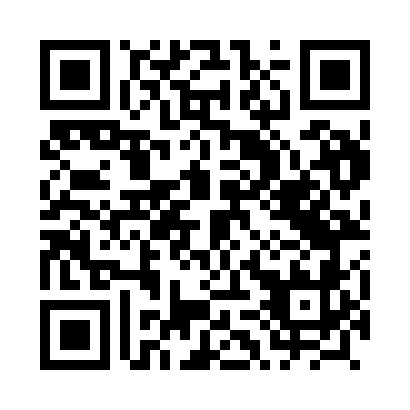 Prayer times for Brzeznik, PolandMon 1 Apr 2024 - Tue 30 Apr 2024High Latitude Method: Angle Based RulePrayer Calculation Method: Muslim World LeagueAsar Calculation Method: HanafiPrayer times provided by https://www.salahtimes.comDateDayFajrSunriseDhuhrAsrMaghribIsha1Mon4:156:0912:375:057:068:532Tue4:126:0712:375:067:078:553Wed4:106:0512:365:077:098:574Thu4:076:0312:365:087:108:595Fri4:046:0012:365:097:129:016Sat4:025:5812:355:107:139:037Sun3:595:5612:355:117:159:058Mon3:565:5412:355:127:179:079Tue3:535:5212:355:137:189:0910Wed3:515:5012:345:157:209:1211Thu3:485:4812:345:167:219:1412Fri3:455:4612:345:177:239:1613Sat3:425:4412:345:187:249:1814Sun3:395:4212:335:197:269:2015Mon3:375:4012:335:207:289:2316Tue3:345:3712:335:217:299:2517Wed3:315:3512:335:227:319:2718Thu3:285:3312:325:237:329:3019Fri3:255:3112:325:247:349:3220Sat3:225:2912:325:257:359:3421Sun3:195:2812:325:267:379:3722Mon3:165:2612:325:277:389:3923Tue3:135:2412:315:287:409:4224Wed3:105:2212:315:297:429:4425Thu3:075:2012:315:307:439:4726Fri3:045:1812:315:317:459:4927Sat3:015:1612:315:327:469:5228Sun2:585:1412:315:337:489:5529Mon2:555:1212:305:347:499:5730Tue2:525:1112:305:357:5110:00